Exercice 1:     (3 points)Soient les données suivantes:T.D.O:Les entêtes de déclaration des modules :Question :Répondez par VRAI si l’instruction est valide ou FAUX si l’instruction est fausse tout en justifiant votre réponseExercice 2 : (3 points)Soit la fonction suivante :Questions :1) Donner la valeur de la variable S retournée par la fonction A_Deviner dans le cas suivant :. . . . . . . . . . . . . . . . . . . . . . . . . . . . . . . . . . . . . . . . . . . . . . . . . . . . . . . . . . . . . . . . . . . . . . . . . . . . . . . . . . . . . . . . . . . . . . . . . . . . . . . . . . . . . . . . . . . . . . . . . . . . . . . . . . . . . . . . . . . . . . . . . . . . . . . . . . . . . . . . . . . . . . . . . . . . . …………………………………………………………………………………...2) Quels sont les paramètres formels de la fonction A_Deviner ?. . . . . . . . . . . . . . . . . . . . . . . . . . . . . . . . . . . . . . . . . . . . . . . . . . . . . . . . . . . . . . . . . . . . . . . . . . . . . . . . . . . . . . . . . . . . . . . . . . . . . . . . . . . . . . . . . . . . . . . . . . . . . . . . . . . . . . . . . . . . . . . . . . . . . . . . . . . . . . . . . . . . . . . . . . . . . . …………………………………………………………………………………3) En déduire le rôle de la fonction A_Deviner :. . . . . . . . . . . . . . . . . . . . . . . . . . . . . . . . . . . . . . . . . . . . . . . . . . . . . . . . . . . . . . . . . . . . . . . . . . . . . . . . . . . . . . ……………………………………………………………………………………………...4) Déclarer, dans le tableau ci-dessous, les objets locaux de la fonction A_Deviner :Problème : (14 points)Le responsable du service informatique dans une entreprise veut sécuriser l’accès aux données confidentielles mises en réseau. Pour cela, il veut affecter un nom d’utilisateur « LOGIN » et un mot de passe « PASSWORD » à un nombre d’utilisateurs du réseau.Le LOGIN et le PASSWORD d’un utilisateur sont générés à partir du numéro de sa carte d’identité nationale NCIN selon les étapes suivantes :Etape1 : Le LOGIN sera composé du mot ‘’CIN’’ suivi par les 8 chiffres représentant le numéro carte d’identité nationale de l’utilisateur. Les LOGIN doivent être distincts d’un utilisateur à un autre.Exemple :                  Si NCIN=’’01987312’’ alors le LOGIN correspondant sera ‘’CIN01987312’’Etape2 : Le PASSWORD sera obtenu en remplaçant chaque chiffre de NCIN par la lettre alphabétique majuscule qui lui correspond selon le principe suivant :Exemple : Si NCIN=’’01987312’’ alors PASSWORD=’’ABJIHDBC’’Pour aider le responsable, on vous demande de réaliser un programme qui permet de :Remplir un tableau TL par les LOGIN de N utilisateurs (avec 4<=N<=50)Remplir un tableau TP par les N  PASSWORD correspondants aux LOGIN du 1 er tableauChercher et afficher le login et le PASSWORD d’un utilisateur à partir d’un NCIN donné.Exemple : Pour N= 4 et le TL suivant :TLLe contenu de tableau TP sera :Et pour le NCIN 00438432 donné, le programme affichera :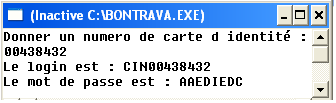 Travail demandé :Analyser le problème en le décomposant en modules et en déduire l’algorithme du programme principalAnalyser chacun des modules envisagés.…………………………………………………………………………………………………………………………………………………………………………………………………………………………………………………………………………………………………………………………………………………………………………………………………………………………………….…………………………………………………………………………………………………………………………………………………………………………………………………………………………………………………………………………………………………………………………………………………………………………………………………………………………………………………………………………………………………………………………………………………………………………………………………………………………………………………………………………………………………………………………………………………………………………………………………………………………………………………………….…………………………………………………………………………………………………………………………………………………………………………………………………………………………………………………………………………………………………………………………………………………………………………………………………………………………………………………………………………………………………………………………………………………………………………………………………………………………………………………………………………………………………………………………………………………………………………………………………………………………………………………………….…………………………………………………………………………………………………………………………………………………………………………………………………………………………………………………………………………………………………………………………………………………………………………………………………………………………………………………………………………………………………………………………………………………………………………………………………………………………………………………………………………………………………………………………………………………………………………………………………………………………………………………………….…………………………………………………………………………………………………………………………………………………………………………………………………………………………………………………………………………………………………Bon TravailNom objetNature/TypeS, MVar/entierTVar/tabBVar/booléenRVar/RéelEntêtesDEF PROC Traiter (Var N : entier)DEF FN Tester (Ch : chaine) : BooléenDEF FN Calculer (T : tab ; N : entier) : RéelDEF PROC Chercher (Var X : Réel ; N : entier)InstructionsVRAI/FAUXJustification (en cas FAUX)BFN Tester (’’Bac’’)Ecrire (FN Calculer (T,6))PROC Traiter (S)PROC Chercher ( M, S)PROC Traiter (B)MFN Calculer (T,S)PROC Chercher (M,R)R FN Calculer (T, M)+RN = 5  et T1514022912345ObjetType / Nature……………………………………………………………………………………………………….………………………………….....................................................………………………………….....................................................………………………………….....................................................Chiffre0123456789Lettre correspondante‘’A’’‘’B’’‘’C’’‘’D’’‘’E’’‘’F’’‘’G’’‘’H’’‘’I’’‘’J’’1234CIN43679536CIN05278439CIN00438432CIN549326781234EDGHJFDGAFCHIEDJAAEDIEDCFEJDCGHI